CHƯƠNG TRÌNH HỘI THẢO QUỐC TẾTRẦN ĐỨC THẢO - MỘT SỐ VẤN ĐỀ TRIẾT HỌC VÀ LỊCH SỬTran Duc Thao – Some Philosophical and Historical IssuesThời gian: Thứ 5, ngày 28/12/2023Địa điểm: - Trực tiếp: Phòng 304 và 307, Nhà E, Trường ĐH KHXH&NV, 336, Nguyễn Trãi, Hà Nội.- Trực tuyến: Phòng họp Zoom: 238 791 7632, mật khẩu: 8888     ĐẠI HỌC QUỐC GIA HÀ NỘI    TRƯỜNG ĐẠI HỌC KHXH&NVĐơn vị tài trợ  TRUNG TÂM HỖ TRỢ NGHIÊN CỨU CHÂU Á (ARC)KHAI MẠC07:30 – 09:00, Phòng E304KHAI MẠC07:30 – 09:00, Phòng E304KHAI MẠC07:30 – 09:00, Phòng E304- 07:30 – 08:00: Đón tiếp đại biểu và các học giả tham dự Hội thảo- 08:00 – 08:10: Khai mạc, tuyên bố lý do, giới thiệu đại biểu và các nhà khoa học- 08:10 – 08:15: Phát biểu chào mừng của lãnh đạo Nhà trường- 08:15 – 08:20: Phát biểu của Giám đốc Trung tâm Hỗ trợ Nghiên cứu Châu Á- 08:20 – 09:00: Báo cáo đề dẫn Hội thảo của GS. TS. Trần Văn Đoàn (Đại học Phụ Nhân, Đài Loan): Trần Đức Thảo, Hiện tượng học và Triết học ở Việt Nam- 07:30 – 08:00: Đón tiếp đại biểu và các học giả tham dự Hội thảo- 08:00 – 08:10: Khai mạc, tuyên bố lý do, giới thiệu đại biểu và các nhà khoa học- 08:10 – 08:15: Phát biểu chào mừng của lãnh đạo Nhà trường- 08:15 – 08:20: Phát biểu của Giám đốc Trung tâm Hỗ trợ Nghiên cứu Châu Á- 08:20 – 09:00: Báo cáo đề dẫn Hội thảo của GS. TS. Trần Văn Đoàn (Đại học Phụ Nhân, Đài Loan): Trần Đức Thảo, Hiện tượng học và Triết học ở Việt Nam- 07:30 – 08:00: Đón tiếp đại biểu và các học giả tham dự Hội thảo- 08:00 – 08:10: Khai mạc, tuyên bố lý do, giới thiệu đại biểu và các nhà khoa học- 08:10 – 08:15: Phát biểu chào mừng của lãnh đạo Nhà trường- 08:15 – 08:20: Phát biểu của Giám đốc Trung tâm Hỗ trợ Nghiên cứu Châu Á- 08:20 – 09:00: Báo cáo đề dẫn Hội thảo của GS. TS. Trần Văn Đoàn (Đại học Phụ Nhân, Đài Loan): Trần Đức Thảo, Hiện tượng học và Triết học ở Việt NamTiểu ban 109:00 – 10:15, Phòng E304Chủ tọa: GS. TS. Trần Văn Đoànvà PGS.TS. Nguyễn Quang HưngTiểu ban 209:00 – 10:15, Phòng E307Chủ tọa: PGS.TS. Nguyễn Anh Tuấnvà TS. Ngô Đăng ToànTiểu ban 209:00 – 10:15, Phòng E307Chủ tọa: PGS.TS. Nguyễn Anh Tuấnvà TS. Ngô Đăng ToànGS. TS. Nguyễn Trọng Chuẩn (Phó Chủ tịch Hội Triết học Việt Nam, Tổng biên tập Tạp chí Nghiên cứu Triết học): Giáo sư Trần Đức Thảo bảo vệ và phát triển chủ nghĩa duy vật biện chứng và chủ nghĩa duy vật lịch sửPGS.TS. Lê Công Sự (Trường Đại học Hà Nội) và TS. Cao Nguyên (Trường Cao đẳng xây dựng số 1, Bộ xây dựng): Một cái nhìn chung về Trần Đức Thảo và trước tác của ôngPGS.TS. Lê Công Sự (Trường Đại học Hà Nội) và TS. Cao Nguyên (Trường Cao đẳng xây dựng số 1, Bộ xây dựng): Một cái nhìn chung về Trần Đức Thảo và trước tác của ôngPGS.TS. Phan Thanh Khôi (Học viện CTQG Hồ Chí Minh): “Vấn đề con người” của Trần Đức Thảo và đổi mới nhận thức xây dựng, bảo vệ tổ quốc Việt Nam hiện nayTS. Nguyễn Thị Như (Trường Đại học KHXH&NV, ĐHQGHN) và TS. Đặng Hà Chi (Trường Đại học Văn hóa Hà Nội): Quá trình chuyển biến tư tưởng của Trần Đức Thảo từ Hiện tượng học sang Chủ nghĩa duy vật biện chứngTS. Nguyễn Thị Như (Trường Đại học KHXH&NV, ĐHQGHN) và TS. Đặng Hà Chi (Trường Đại học Văn hóa Hà Nội): Quá trình chuyển biến tư tưởng của Trần Đức Thảo từ Hiện tượng học sang Chủ nghĩa duy vật biện chứngPGS. TS. Hà Đức Long (Trưởng Khoa Triết học, Học viện Chính trị, Bộ quốc phòng): Tìm hiểu những đóng góp của Trần Đức Thảo trong quan niệm về bản chất con ngườiThS. Nguyễn Thị Thu Trang (Trung tâm Ngôn ngữ Hàn Quốc): Thời gian trong quan niệm của Trần Đức ThảoThS. Nguyễn Thị Thu Trang (Trung tâm Ngôn ngữ Hàn Quốc): Thời gian trong quan niệm của Trần Đức ThảoPGS. TS. Nguyễn Thị Thanh Huyền và TS. Nguyễn Thị Hoài (Trường Đại học KHXH&NV, ĐHQGHN): Giáo sư Trần Đức Thảo với việc bảo vệ quan điểm của triết học Mác về vấn đề con ngườiPGS. TS. Nguyễn Anh Tuấn (Trường ĐHKH Xã hội và Nhân văn, ĐHQGHN): Trần Đức Thảo về thời gian lịch sử trong tác phẩm “Logic của hiện tại sinh động”PGS. TS. Nguyễn Anh Tuấn (Trường ĐHKH Xã hội và Nhân văn, ĐHQGHN): Trần Đức Thảo về thời gian lịch sử trong tác phẩm “Logic của hiện tại sinh động”TS. Phạm Thu Trang và TS. Phạm Hoàng Giang (Trường ĐHKHXH&NV, ĐHQGHN): Phương pháp luận nghiên cứu con người và nhân cách trong tư tưởng triết học của Trần Đức ThảoPGS.TS. Bùi Thị Tỉnh (Học viện chính trị CAND): Nguồn gốc hình thành ý thức, ngôn ngữ từ lập trường hiện tượng học duy vật biện chứng của Trần Đức ThảoPGS.TS. Bùi Thị Tỉnh (Học viện chính trị CAND): Nguồn gốc hình thành ý thức, ngôn ngữ từ lập trường hiện tượng học duy vật biện chứng của Trần Đức ThảoTS. Phạm Công Thưởng (Học viện Chính trị, Bộ Quốc phòng): Phép biện chứng duy vật trong tư tưởng triết học Trần Đức ThảoHVCH. Phạm Minh Đức (Khoa Giáo dục Khai phóng, VinUniversity): Nguồn gốc của ý thức: Từ Trần Đức Thảo đến mặt trận tranh luận đương đại giữa quy giản duy vật luận và phản ánh quy giản nhị nguyên luậnHVCH. Phạm Minh Đức (Khoa Giáo dục Khai phóng, VinUniversity): Nguồn gốc của ý thức: Từ Trần Đức Thảo đến mặt trận tranh luận đương đại giữa quy giản duy vật luận và phản ánh quy giản nhị nguyên luậnNGHỈ GIẢI LAO10:15 – 10:30NGHỈ GIẢI LAO10:15 – 10:30NGHỈ GIẢI LAO10:15 – 10:30Tiểu ban 1 (tiếp)10:30 – 11:45, Phòng E304Chủ tọa: GS.TS. Nguyễn Vũ Hảovà TS. Trần Thị ĐiểuTiểu ban 2 (tiếp)10:30 – 11:45, Phòng E307Chủ tọa: PGS.TS. Nguyễn Anh Tuấnvà TS. Trần Minh HiếuTiểu ban 2 (tiếp)10:30 – 11:45, Phòng E307Chủ tọa: PGS.TS. Nguyễn Anh Tuấnvà TS. Trần Minh HiếuTS. Phan Thành Nhâm (Trường Đại học Kiến trúc Hà Nội) và TS. Lê Thị Vinh (Trường Đại học KHXH&NV): Nhân học Mácxít nhìn từ quan điểm của Engels và Trần Đức ThảoThS. Trần Đăng Dương (Đại học Trưng Vương): Quan điểm của Trần Đức Thảo về một số nội dung của Triết học Kant trong tác phẩm “Hiện tượng học và chủ nghĩa duy vật biện chứng”ThS. Trần Đăng Dương (Đại học Trưng Vương): Quan điểm của Trần Đức Thảo về một số nội dung của Triết học Kant trong tác phẩm “Hiện tượng học và chủ nghĩa duy vật biện chứng”TS. Trịnh Hữu Tuệ (Viện Nghiên cứu Ngôn ngữ Leibniz): Bút ký về lý thuyết ngôn ngữ của Trần Đức ThảoGV. Trần Nhựt Khang (Trường Đại học Cửu Long): Cách tiếp cận Triết học Hegel của Trần Đức ThảoGV. Trần Nhựt Khang (Trường Đại học Cửu Long): Cách tiếp cận Triết học Hegel của Trần Đức ThảoThS. Hoàng Thị Duyên (Trường đại học Công nghiệp Tp. Hồ Chí Minh): Những đóng góp của Trần Đức Thảo đối với Triết học Mác – Lênin trong việc lý giải nguồn gốc ý thức của con ngườiTS. Nguyễn Thị Kiều Oanh (Học viện An ninh nhân dân): Trần Đức Thảo với hiện tượng học HusserlTS. Nguyễn Thị Kiều Oanh (Học viện An ninh nhân dân): Trần Đức Thảo với hiện tượng học HusserlThS. Vi Văn Thảo (Trường Đại học Công nghệ Đông Á): Vận dụng quan điểm nhận thức con người của Trần Đức Thảo trong xây dựng con người ở Việt Nam hiện nayTS. Trần Thị Điểu (Trường ĐHKHXH&NV) và NCS. Nguyễn Thị Thuỳ Giang (HVCT, Bộ Quốc phòng): Trần Đức Thảo phê phán quan niệm về “Ham muốn” và “Thừa nhận” trong Hiện tượng học tinh thần của HegelTS. Trần Thị Điểu (Trường ĐHKHXH&NV) và NCS. Nguyễn Thị Thuỳ Giang (HVCT, Bộ Quốc phòng): Trần Đức Thảo phê phán quan niệm về “Ham muốn” và “Thừa nhận” trong Hiện tượng học tinh thần của HegelTS. Nguyễn Tuấn Anh (Viện Triết học, Viện Hàn lâm KHXHVN): Quan niệm của Trần Đức Thảo về sự tha hoá con ngườiTS. Mai K Đa và NCS. Ngô Nhị Ngọc Linh (Trường ĐHKHXH&NV, ĐHQGHN): Trần Đức Thảo luận giải quan hệ chủ - nô trong “Hiện tượng học tinh thần” của HegelTS. Mai K Đa và NCS. Ngô Nhị Ngọc Linh (Trường ĐHKHXH&NV, ĐHQGHN): Trần Đức Thảo luận giải quan hệ chủ - nô trong “Hiện tượng học tinh thần” của HegelTS. Bùi Thị Phương Thuỳ (Học viện Chính trị Quốc gia Hồ Chí Minh): Vấn đề bản chất con người trong tác phẩm “Vấn đề con người và chủ nghĩa lý luận không có con người” của Trần Đức ThảoTS. Bùi Lan Hương (Trường Đại học Sư phạm Hà Nội 2): Tư tưởng logic học của Trần Đức Thảo trong tác phẩm “Hiện tượng học và chủ nghĩa duy vật biện chứng”TS. Bùi Lan Hương (Trường Đại học Sư phạm Hà Nội 2): Tư tưởng logic học của Trần Đức Thảo trong tác phẩm “Hiện tượng học và chủ nghĩa duy vật biện chứng”NGHỈ TRƯA11:45 – 14:00NGHỈ TRƯA11:45 – 14:00NGHỈ TRƯA11:45 – 14:00TIỂU BAN 314:00 - 15h30, Phòng E304Chủ tọa: PGS.TS. Trần Thị Hạnh và PGS.TS. Nguyễn Quang HưngTIỂU BAN 314:00 - 15h30, Phòng E304Chủ tọa: PGS.TS. Trần Thị Hạnh và PGS.TS. Nguyễn Quang HưngTIỂU BAN 314:00 - 15h30, Phòng E304Chủ tọa: PGS.TS. Trần Thị Hạnh và PGS.TS. Nguyễn Quang HưngPGS. TS. Trần Thị Hạnh (Trường ĐHKHXH&NV, ĐHQGHN): Trần Đức Thảo quan niệm về lịch sử tư tưởngPGS. TS. Trần Thị Hạnh (Trường ĐHKHXH&NV, ĐHQGHN): Trần Đức Thảo quan niệm về lịch sử tư tưởngPGS. TS. Trần Thị Hạnh (Trường ĐHKHXH&NV, ĐHQGHN): Trần Đức Thảo quan niệm về lịch sử tư tưởngPGS. TS. Nguyễn Quang Hưng và TS. Phạm Quỳnh Chinh (Trường ĐHKHXH&NV – ĐHQGHN): Trần Đức Thảo và Sử học Việt NamPGS. TS. Nguyễn Quang Hưng và TS. Phạm Quỳnh Chinh (Trường ĐHKHXH&NV – ĐHQGHN): Trần Đức Thảo và Sử học Việt NamPGS. TS. Nguyễn Quang Hưng và TS. Phạm Quỳnh Chinh (Trường ĐHKHXH&NV – ĐHQGHN): Trần Đức Thảo và Sử học Việt NamTS. Phạm Thị Quỳnh (Trường Đại học Sư phạm Hà Nội): Cách tiếp cận của Trần Đức Thảo về nguồn gốc của mặc cảm Oedipus trong tác phẩm “Tìm cội nguồn của ngôn ngữ và ý thức”TS. Phạm Thị Quỳnh (Trường Đại học Sư phạm Hà Nội): Cách tiếp cận của Trần Đức Thảo về nguồn gốc của mặc cảm Oedipus trong tác phẩm “Tìm cội nguồn của ngôn ngữ và ý thức”TS. Phạm Thị Quỳnh (Trường Đại học Sư phạm Hà Nội): Cách tiếp cận của Trần Đức Thảo về nguồn gốc của mặc cảm Oedipus trong tác phẩm “Tìm cội nguồn của ngôn ngữ và ý thức”PGS. TS. Vũ Công Thương (Trường Đại học Sài Gòn): Tìm hiểu quan niệm về nguồn gốc ngôn ngữ và ý thức của Trần Đức Thảo trong tác phẩm “Tìm nguồn gốc của ngôn ngữ và ý thức”PGS. TS. Vũ Công Thương (Trường Đại học Sài Gòn): Tìm hiểu quan niệm về nguồn gốc ngôn ngữ và ý thức của Trần Đức Thảo trong tác phẩm “Tìm nguồn gốc của ngôn ngữ và ý thức”PGS. TS. Vũ Công Thương (Trường Đại học Sài Gòn): Tìm hiểu quan niệm về nguồn gốc ngôn ngữ và ý thức của Trần Đức Thảo trong tác phẩm “Tìm nguồn gốc của ngôn ngữ và ý thức”TS. Huỳnh Tuấn Linh (Trường Đại học Công Thương Tp. Hồ Chí Minh): Quan điểm của Trần Đức Thảo về nguồn gốc của ngôn ngữTS. Huỳnh Tuấn Linh (Trường Đại học Công Thương Tp. Hồ Chí Minh): Quan điểm của Trần Đức Thảo về nguồn gốc của ngôn ngữTS. Huỳnh Tuấn Linh (Trường Đại học Công Thương Tp. Hồ Chí Minh): Quan điểm của Trần Đức Thảo về nguồn gốc của ngôn ngữTS. Đỗ Quang Huy (Học viện An ninh Nhân dân): Quan niệm của triết gia Trần Đức Thảo về nguồn gốc tự nhiên của ý thức và một số suy ngẫm trước những nghiên cứu mới về sinh lý họcTS. Đỗ Quang Huy (Học viện An ninh Nhân dân): Quan niệm của triết gia Trần Đức Thảo về nguồn gốc tự nhiên của ý thức và một số suy ngẫm trước những nghiên cứu mới về sinh lý họcTS. Đỗ Quang Huy (Học viện An ninh Nhân dân): Quan niệm của triết gia Trần Đức Thảo về nguồn gốc tự nhiên của ý thức và một số suy ngẫm trước những nghiên cứu mới về sinh lý họcGIẢI LAO15:30 – 15:45GIẢI LAO15:30 – 15:45GIẢI LAO15:30 – 15:45TIỂU BAN 3 (tiếp)15:45 – 17:15, Phòng E304Chủ tọa: GS.TS. Nguyễn Vũ Hảo và TS. Phạm Quỳnh ChinhTIỂU BAN 3 (tiếp)15:45 – 17:15, Phòng E304Chủ tọa: GS.TS. Nguyễn Vũ Hảo và TS. Phạm Quỳnh ChinhTIỂU BAN 3 (tiếp)15:45 – 17:15, Phòng E304Chủ tọa: GS.TS. Nguyễn Vũ Hảo và TS. Phạm Quỳnh ChinhGS. Patrice Vermeren (Đại học Paris 8): Trần Đức Thảo và hiện tại sống độngGS. Patrice Vermeren (Đại học Paris 8): Trần Đức Thảo và hiện tại sống độngGS. Patrice Vermeren (Đại học Paris 8): Trần Đức Thảo và hiện tại sống độngTS. Trần Minh Hiếu và NCS. Phan Thị Hoàng Mai (Trường ĐHKHXH&NV - ĐHQGHN): Khái niệm “ý thức sống trải” của Trần Đức ThảoTS. Trần Minh Hiếu và NCS. Phan Thị Hoàng Mai (Trường ĐHKHXH&NV - ĐHQGHN): Khái niệm “ý thức sống trải” của Trần Đức ThảoTS. Trần Minh Hiếu và NCS. Phan Thị Hoàng Mai (Trường ĐHKHXH&NV - ĐHQGHN): Khái niệm “ý thức sống trải” của Trần Đức ThảoTS. Trương Thị Quỳnh Hoa (Trường ĐHKHXH&NV - ĐHQGHN): Vấn đề “thấu niệm” trong Triết học Trần Đức Thảo qua tác phẩm “Hiện tượng học và chủ nghĩa duy vật biện chứng”TS. Trương Thị Quỳnh Hoa (Trường ĐHKHXH&NV - ĐHQGHN): Vấn đề “thấu niệm” trong Triết học Trần Đức Thảo qua tác phẩm “Hiện tượng học và chủ nghĩa duy vật biện chứng”TS. Trương Thị Quỳnh Hoa (Trường ĐHKHXH&NV - ĐHQGHN): Vấn đề “thấu niệm” trong Triết học Trần Đức Thảo qua tác phẩm “Hiện tượng học và chủ nghĩa duy vật biện chứng”HVCH. Nguyễn Huyền Linh (Trường Đại học KHXH&NV, ĐHQGHN): Vị trí trực giác trong tư tưởng của Trần Đức Thảo và Henri BergsonHVCH. Nguyễn Huyền Linh (Trường Đại học KHXH&NV, ĐHQGHN): Vị trí trực giác trong tư tưởng của Trần Đức Thảo và Henri BergsonHVCH. Nguyễn Huyền Linh (Trường Đại học KHXH&NV, ĐHQGHN): Vị trí trực giác trong tư tưởng của Trần Đức Thảo và Henri BergsonHVCH. Trần Thị Thúy Ngọc và HVCH. Hoàng Tùng Dương (Trường Đại học KHXH&NV, ĐHQGHN): Một số điểm tương đồng và khác biệt trong tư tưởng triết học của Maurice Merleau-Ponty và Trần Đức ThảoHVCH. Trần Thị Thúy Ngọc và HVCH. Hoàng Tùng Dương (Trường Đại học KHXH&NV, ĐHQGHN): Một số điểm tương đồng và khác biệt trong tư tưởng triết học của Maurice Merleau-Ponty và Trần Đức ThảoHVCH. Trần Thị Thúy Ngọc và HVCH. Hoàng Tùng Dương (Trường Đại học KHXH&NV, ĐHQGHN): Một số điểm tương đồng và khác biệt trong tư tưởng triết học của Maurice Merleau-Ponty và Trần Đức ThảoTS. Mai Diệu Anh (Học viện An ninh Nhân dân): Những đóng góp của Trần Đức Thảo đối với Triết học ở Việt Nam từ nửa sau thế kỷ XXTS. Mai Diệu Anh (Học viện An ninh Nhân dân): Những đóng góp của Trần Đức Thảo đối với Triết học ở Việt Nam từ nửa sau thế kỷ XXTS. Mai Diệu Anh (Học viện An ninh Nhân dân): Những đóng góp của Trần Đức Thảo đối với Triết học ở Việt Nam từ nửa sau thế kỷ XXTS. Phan Mạnh Toàn (Viện Triết học, Học viện Chính trị Quốc gia Hồ Chí Minh): Sự vận dụng phương pháp luận mácxit trong tiếp cận vấn đề bản chất con người của Trần Đức ThảoTS. Phan Mạnh Toàn (Viện Triết học, Học viện Chính trị Quốc gia Hồ Chí Minh): Sự vận dụng phương pháp luận mácxit trong tiếp cận vấn đề bản chất con người của Trần Đức ThảoTS. Phan Mạnh Toàn (Viện Triết học, Học viện Chính trị Quốc gia Hồ Chí Minh): Sự vận dụng phương pháp luận mácxit trong tiếp cận vấn đề bản chất con người của Trần Đức ThảoGS. TS. Nguyễn Vũ Hảo (Trường ĐHKHXH&NV – ĐHQGHN): Phải chăng Trần Đức Thảo là một nhà Marxist hiện tượng học?GS. TS. Nguyễn Vũ Hảo (Trường ĐHKHXH&NV – ĐHQGHN): Phải chăng Trần Đức Thảo là một nhà Marxist hiện tượng học?GS. TS. Nguyễn Vũ Hảo (Trường ĐHKHXH&NV – ĐHQGHN): Phải chăng Trần Đức Thảo là một nhà Marxist hiện tượng học?TS. Ngô Đăng Toàn và TS. Đoàn Thu Nguyệt (Trường ĐHKHXH&NV – ĐHQGHN): Biện chứng giữa chủ thể và khách thể: hiện tượng học và thực tiễn luận Marxist qua phân tích của Trần Đức ThảoTS. Ngô Đăng Toàn và TS. Đoàn Thu Nguyệt (Trường ĐHKHXH&NV – ĐHQGHN): Biện chứng giữa chủ thể và khách thể: hiện tượng học và thực tiễn luận Marxist qua phân tích của Trần Đức ThảoTS. Ngô Đăng Toàn và TS. Đoàn Thu Nguyệt (Trường ĐHKHXH&NV – ĐHQGHN): Biện chứng giữa chủ thể và khách thể: hiện tượng học và thực tiễn luận Marxist qua phân tích của Trần Đức ThảoBẾ MẠC17:15 – 17:30, Phòng E304PGS.TS. Nguyễn Anh TuấnBẾ MẠC17:15 – 17:30, Phòng E304PGS.TS. Nguyễn Anh TuấnBẾ MẠC17:15 – 17:30, Phòng E304PGS.TS. Nguyễn Anh Tuấn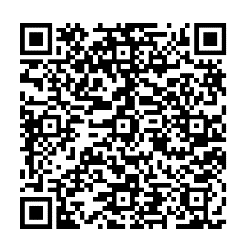 